CORSO DI FORMAZIONE PARROCCHIALE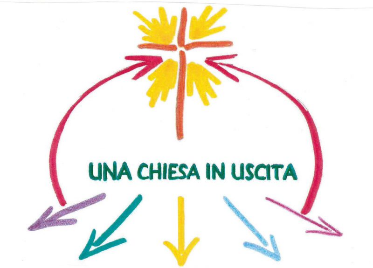 PRIMO INCONTRO – 17/10/2023UNA CHIESA IN USCITARiferimento: Evangelii Gaudium 20-23Nella Parola di Dio appare costantemente questo dinamismo di “uscita” che Dio vuole provocare nei credenti (Abramo-Mosè-Geremia- Mandato missionario di Gesù: Andate…!!!)Oggi, nell’ “andate” di Gesù (Mt 28,19-20), sono presenti gli scenari e le sfide sempre nuovi della missione evangelizzatrice della Chiesa, e tutti siamo chiamati a questa nuova “uscita” missionaria. Ogni cristiano e ogni comunità discernerà quale sia il cammino che il Signore chiede, però tutti siamo invitati ad accettare questa chiamata: uscire dalla propria comodità e avere il coraggio di raggiungere tutte le periferie che hanno bisogno della luce del Vangelo.La gioia del Vangelo che riempie la vita della comunità dei discepoli è una gioia missionaria. La gioia è un segno che il Vangelo è stato annunciato e sta dando frutto. Ma ha sempre la dinamica dell’esodo e del dono, dell’uscire da sé, del camminare e del seminare sempre di nuovo, sempre oltre. Gesù dice: «Andiamocene altrove, nei villaggi vicini, perché io predichi anche là; per questo infatti sono venuto!» (Mc 1,38)..La Parola ha in sé una potenzialità che non possiamo prevedere. Il Vangelo parla di un seme che, una volta seminato, cresce da sé anche quando l’agricoltore dorme (cfr Mc 4,26-29).       La Chiesa deve accettare questa libertà inafferrabile della Parola, che è efficace a suo modo, e in forme molto diverse, tali da sfuggire spesso le nostre previsioni e rompere i nostri schemi.Fedele al modello del Maestro, è vitale che oggi la Chiesa esca ad annunciare il Vangelo a tutti, in tutti i luoghi, in tutte le occasioni, senza indugio, senza repulsioni e senza paura. La gioia del Vangelo è per tutti, non può escludere nessuno. Prendere l’iniziativa, coinvolgersi, accompagnare, fruttificare e festeggiare. La Chiesa “in uscita” è la comunità di discepoli missionari che prendono l’iniziativa, che si coinvolgono, che accompagnano, che fruttificano e festeggiano.  “Primerear – prendere l’iniziativa” La comunità evangelizzatrice sperimenta che il Signore ha preso l’iniziativa, l’ha preceduta nell’amore (cfr 1 Gv 4,10),e per questo essa sa fare il primo passo, sa prendere l’iniziativa senza paura, sa andare incontro, cercare i lontani e arrivare agli incroci delle strade per invitare gli esclusi. Come conseguenza, la Chiesa sa “coinvolgersi”. Gesù ha lavato i piedi ai suoi discepoli. Il Signore si coinvolge e coinvolge i suoi, mettendosi in ginocchio davanti agli altri per lavarli. Ma subito dopo dice ai discepoli: «Sarete beati se farete questo» (Gv 13,17). La comunità evangelizzatrice si mette mediante opere e gesti nella vita quotidiana degli altri, accorcia le distanze, si abbassa fino all’umiliazione se è necessario, e assume la vita umana, toccando la carne sofferente di Cristo nel popolo.La comunità evangelizzatrice si dispone ad “accompagnare”. Accompagna l’umanità in tutti i suoi processi, per quanto duri e prolungati possano essere. Conosce le lunghe attese e la sopportazione apostolica. L’evangelizzazione usa molta pazienza, ed evita di non tenere conto dei limiti. Fedele al dono del Signore, sa anche “fruttificare”. La comunità evangelizzatrice è sempre attenta ai frutti, perché il Signore la vuole feconda. Infine, la comunità evangelizzatrice gioiosa sa sempre “festeggiare”. Celebra e festeggia ogni piccola vittoria, ogni passo avanti nell’evangelizzazione.Non ignoro che oggi i documenti non destano lo stesso interesse che in altre epoche, e sono rapidamente dimenticati. Spero che tutte le comunità facciano in modo di porre in atto i mezzi necessari per avanzare nel cammino di una conversione pastorale e missionaria, che non può lasciare le cose come stanno.Sogno una scelta missionaria capace di trasformare ogni cosa, perché le consuetudini, gli stili, gli orari, il linguaggio e ogni struttura ecclesiale diventino un canale adeguato per l’evangelizzazione del mondo attuale, più che per l’auto-preservazione. La riforma delle strutture, che esige la conversione pastorale, si può intendere solo in questo senso: fare in modo che esse diventino tutte più missionarie, che la pastorale ordinaria in tutte le sue istanze sia più espansiva e aperta, che ponga gli agenti pastorali incostante atteggiamento di “uscita” e favorisca così la risposta positiva di tutti coloro ai quali Gesù offre la sua amicizia.La parrocchia può assumere forme molto diverse che richiedono la docilità e la creatività missionaria del pastore e della comunità. La parrocchia è presenza ecclesiale nel territorio, ambito dell’ascolto della Parola, della crescita della vita cristiana, del dialogo, dell’annuncio, della carità generosa, dell’adorazione e della celebrazione. Attraverso tutte le sue attività, la parrocchia incoraggia e forma i suoi membri perché siano agenti dell’evangelizzazione. È comunità di comunità, santuario dove gli assetati vanno a bere per continuare a camminare, e centro di costante invio missionario.. La pastorale in chiave missionaria esige di abbandonare il comodo criterio pastorale del “si è fatto sempre così”. Invito tutti ad essere audaci e creativi in questo compito di ripensare gli obiettivi, le strutture, lo stile e i metodi evangelizzatori delle proprie comunità. Esorto tutti ad applicare con generosità e coraggio gli orientamenti di questo documento, senza divieti né paure. L’importante è non camminare da soli, contare sempre sui fratelli e specialmente sulla guida dei Vescovi, in un saggio e realistico discernimento pastorale.********************************************************************************Il nostro Vescovo ha scritto una lettera pastorale sul SILENZIO…Il silenzio presuppone un atteggiamento di ascolto …Un ascolto verso Dio, verso l’Infinito…Un ascolto verso gli altri/eUn ascolto della realtà…In questo atteggiamento di ascolto, il vescovo Domenico ha fatto riferimento all’ Urlo di Munch” *************************************Ed ha individuato alcune “urla” o “grida” che si esprimono nel silenzio e che emergono nell’ascolto: Il silenzio dei vecchi Il silenzio degli adolescentiIl silenzio dei migranti Il silenzio delle donne Il silenzio dei carcerati Altri “silenzi” che potremo individuare in un atteggiamento di ascolto … *************************************Alcuni “pensieri sparsi” del vescovo Domenico e la teologa Serena Noceti nella serata di apertura del mese missionario il 1° ottobre: “Cuori ardenti e piedi in cammino” come i discepoli di Emmaus: Provare strade nuove che portino a scoprire Dio, fuori dal tempio, là dove la gente vive, soffre, lotta Provare a uscir fuori dalla scorza dell’abitudine, quando si toccano argomenti che stanno a cuore delle persone, gli sguardi si incrociano, si incontrano persone che non avremo mai pensatoUn annuncio inculturato, possibile. Un annuncio liberatorio, vero, che dà senso e pienezza all’esistenza. 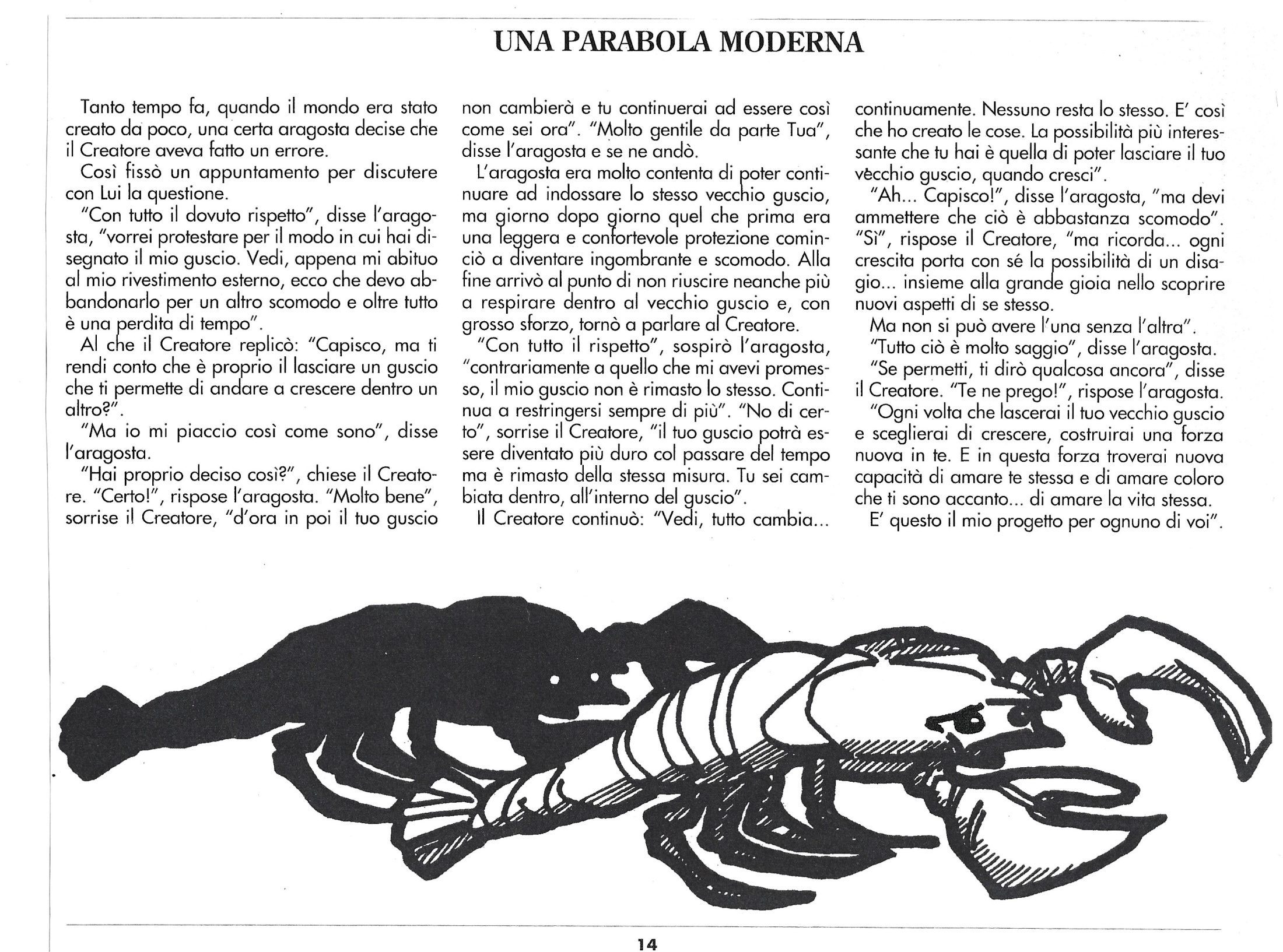 